附件2：铜陵市人才政策（详情请扫描下方二维码）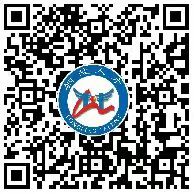 铜陵市人才需求（详情请扫描下方二维码）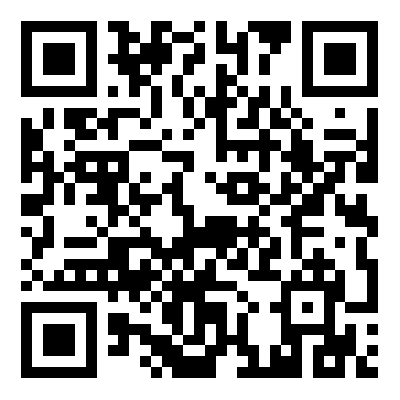 （人才相关政策可详询市人才办，电话：0562-5880320）